باسمه تعالي                                            طرح تحقيق رساله دکتری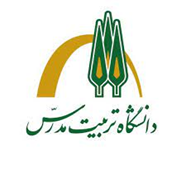 استاد راهنما: این طرح تحقیق منطبق با مفاد طرح تخصص محوری و برنامه تحقیقاتی مصوب افق 5 ساله اینجانب می باشد.تذكر 1: دانشجو موظف است گزارش تفصيلي موضوع پيشنهادي طرح تحقيق رساله خود را، بعد از تاييداستاد راهنما، به صورت تايپ شده به همراه اين فرم تحويل دهد. اين گزارش بايد با نگارشي علمي و دقيق و به دور از زوايد تنظيم گردد. اهم مطالب اين گزارش عبارتند از: چكيده، تعريف مسئله، سوالات اصلي تحقيق، اهداف، تاريخچه،(مرور و نقد تحقيقات گذشته)، ضرورت، تئوري و فرمول بندي، فرضيات، روش انجام تحقيق، جنبه هاي نوآوري، فهرست مراجع مورد استفاده، زمانبندي، هزينه هاي پيش بيني شدهتذكر 2: گزارش تفصيلي حداكثر در25 صفحه بايد تنظيم و پس از تاييد استاد راهنما به اداره پژوهشي دانشكده تحويل داده شود، اين گزارش مبناي داوري رساله به هنگام دفاع از رساله قرار خواهد گرفت.نام و نام خانوادگی دانشجوشماره دانشجوییدانشکدهگروهرشتهگرایشامضا  دانشجوکد ملی: کد ملی: کد ملی: کد ملی: کد رهگیری ایرانداک: کد رهگیری ایرانداک: کد رهگیری ایرانداک: ايميل مدرس: ايميل مدرس: ايميل مدرس: ايميل مدرس: شماره تماس: شماره تماس: شماره تماس: مشخصات اساتید راهنما و مشاورنام و نام خانوادگيرتبه دانشگاهيمحل خدمتامضا و تاریخاستاد راهنماي اصلياستاد راهنماي دوم (در صورت نیاز)درصد سهم استاد راهنماي دوم:استاد مشاور 1 استاد مشاور 2 (در صورت نیاز)عنوان: راهنمایی: ضروری است بین عنوان و محتوای پژوهشی سازگاری و تناظر وجود داشته باشدTitle:عنوان به زبان تخصصی رشته تحصیلی(عربی-روسی-فرانسه):چكيده:راهنمایی: عناصر مهم در نگارش چکیده؛ طرح مسأله، فرضیات پژوهشی، روش تحقیق Abstract:كلمات كليدي: (3 تا 5 کلمه)Keywords: حوزه(scope)تحقیق وشرح ادبیات زمینه تحقیق(literature review):راهنمایی: در این قسمت دانشجو اشراف علمی خود را در حوزه تحقیق و نظریات علمی مطرح یا مدل‌های مهم اثبات‌شده یا تاییدشده گزارش می‌کند. این گزارش باید تفصیلی باشد. حوزه تحقیق در کلی‌ترین و وسیع‌ترین تعریف، جهت پژوهشی دانشجو را آشکار می سازد و بر اساس تقسیمات و طبقه‌بندی های رسمی در یک رشته یا یک گرایش علمی تعیین می گردد. حوزه تحقیق هر چه جزئی تر باشد مناسبت تر است، در ضمن واژه‌های اصلی پژوهش و محدوده تحقیق باید در اینجا یا در ذیل بیان مسأله تعریف شوند.2- بیان مسأله(research problem):راهنمایی: پژوهش فرایند حل مسأله است پس مسأله‌یابی گامی بنیادین در مسیر پژوهش است. مسأله از تعارض و چالش بین ذهنیت علمی (Scientific Subjectivity) و پیشامدها، امور واقع و موقعیت‌های بیرونی بر می‌خیزد. دانشجو در این قسمت باید به‌طور تفصیلی توضیح دهد که با چه پیشامدی یا امری مواجه شده است که نظریات علمی موجود (گزارش شده در مرحله قبل) از تبیین و توصیف آن‌ها ناتوان است یا رسایی و اعتبار لازم را ندارد. حداقل دو صفحه3- پرسش ‌های تحقیق(interrogative sentences ):راهنمایی: دانشجو باید چالش مزبور (گزارش شده در مرحله قبل) را در قالب چند پرسش محدود (3 تا 5 مورد) با ساختارهای مثل (چرا؟ چگونه ممکن است که؟ چه رابطه‌ای وجود دارد؟ ....) تنظیم نماید. باید توجه داشت که پرسش ها ارزش پژوهشی داشته باشند نه آموزشی.4-نظریه و فرضیه‌های پژوهشی(research theory and hypothesis):راهنمایی: پژوهش فرایند حل مسأله است پس ارائه راه حل برای مسأله طرح شده نقطه اوج فرایند پژوهشی محسوب می شود. در این قسمت دانشجو باید فرضیات موردنظر خود را به صورت حدس های هوشمندانه ارائه نماید. فرضیات مزبور باید خلاقانه، آزمون پذیر و متناسب با پرسش‌های ناظر به مسأله تحقیق تدوین گردند، مجموعه فرضیات، نظریه يا تز پژوهشی دانشجو را در حل مسأله مطروحه تعیین و تعریف می نماید.حداکثر شش سطر 5- روش تحقیق و آزمون فرضیه‌ها(validation and test):راهنمایی: پژوهش فرایند حل مسأله است پس ارائه راه حل درست، مهمترین رکن پژوهش است. اعتبارسنجی و راستی‌آزمایی راه‌حل‌ها در گرو آزمون‌های دقیق و جدی هر یک از فرضیات پژوهش است این آزمون ها به دو گروه کلی زیر قابل تقسیم هستند.الف: در پژوهش‌های نظری و بنیادیدانشجو در این قسمت با توجه به رشته علمی خود با بهره گیری از روش های اصل موضوعی  (Axiomatic Method) یا روش تحلیل منطقی (Logical Analysis Method ( دلایل خود را در توجیه (اثبات یا ابطال) فرضیه خود ارائه نماید.ب: در پژوهش کاربردی و توسعه‌ایدانشجو در این قسمت بايد با توجه به رشته علمی خود، با بهره گیری از روش های تجربی (میدانی، پیمایشی، بالینی، آزمایشگاهی، کمّی، کیفی...) و یا روش های استنادی (روش اسنادی، روش تحلیل محتوا، روش دلفی، روش تفهمی، فهم عینی و ...) دلایل خود را در توجیه (تایید یا رد) فرضیه های خود ارانه نماید. بهره‌گیری از تکنیک های آماری برای جمع آوری داده ها و شواهد، تحليل داده ها ، روش‌های نمونه گیری آماری و ... از مختصات پژوهش‌های کاربردی و توسعه‌ای است.6- نوآوری‌ها (contributions)و دستاوردهای پژوهش:راهنمایی: در این قسمت دانشجو باید مشخص نماید که نوآوری یا ابداعات وی عمدتاً در چه زمینه ای است. در مسأله یابی، در نظریه پردازی و یا در اعتبارسنجی؟ اهمیت مطلب وقتی آشکار می شود که در علوم نظری و صوری چه بسا با مسأله باز                 (Open Problem) و نظریه های باز (Open Theory) مواجه باشیم، همچنین لازم است به دستاوردهای احتمالی تحقیق برای جامعه علمی اشاره شود.                                                                                       امضاء و تائید استاد اهنمامنابع و مراجع(references) :نکته: لازم است که دانشجو در تعیین عنوان رساله دقت نماید و عنوان مناسبی متناظر و متناسب با محتوای طرح انتخاب کند. یعنی براساس محتوای مسأله و محتوای فرضیه‌های خود، عنوان پژوهش را بازنگری و با دقت اصلاح نماید.یادآوری: دانشجو موظف است در تنظیم و نگارش رساله دکتری خود، طرح تحقیق مصوب را در فصلی تحت عنوان فصل اول کلیّات و مفاهیم درج نماید.عنوان مصوب:تاریخ تصویب در شورای تخصصی گروه :موضوع رساله  نظری /تجربی/استنادی است:Approved Title:عنوان به زبان تخصصی رشته تحصیلی(عربی-روسی-فرانسه):کميته تخصصي گروهکميته تخصصي گروهکميته تخصصي گروهکميته تخصصي گروهکميته تخصصي گروهکميته تخصصي گروهنام و نام خانوادگيعنوانرتبه علميمحل خدمتراي داورامضاتوضيحاتتکمیل عنوان اولویت از طرف مدیر گروه اجباری است.موضوع رساله بر اساس  اولویتهای تحقیقاتی سند راهبردی دانشکده /تخصص استاد راهنما / برنامه پنج ساله  گروه آموزشی با اولویت مذکوردر زیر انطباق دارد:عنوان اولویت:امضاي مدير گروهتاريخعنوان اولويت با سند راهبردی دانشکده /تخصص استاد راهنما / برنامه پنج ساله  گروه آموزشی مطابقت دارد یا ندارد؟                                                                                                                                                                                        امضاء وتاریخ                                                                                                                                              معاون پژوهشي وفناوری دانشكده  